Информация о работе администрации Усть-Бюрского сельсовета по эффективному и целевому использованию имущества, находящегося в собственности  Усть-Бюрского  сельсовета в 2019году     На балансе Администрации  Усть-Бюрского сельсовета по состоянию на 01.01.2020г. находятся основные средства на сумму 48 876,3 тыс. руб., в том числе:                                                         - имущество казны (недвижимое имущество) 42409,2 тыс. руб.;                                                                       - машины и оборудование  1 727,8 тыс. руб.;                                                                                                - транспортные средства  2 244,6 тыс. руб.;                                                                                                      - производственный и хозяйственный инвентарь 2 295,4 тыс. руб.;                                                               - прочее   3,2 тыс. руб.       По имуществу казны  в 2019 году произошло уменьшение на 45 291,6 тыс. руб., так как были списаны с баланса администрации наружные сети водопровода. Этот объект был передан в управление имущественных отношений администрации Усть-Абаканского района в связи с ликвидацией МБУ ЖКХ «Усть-Бюрсервис» и передачей полномочий по водоснабжению населения МКП «ЖКХ Усть-Абаканского района».        Всего на балансе администрации  по состоянию на 01.01.2020г.  стоит 179 квартир.  В течение года было приватизировано 7 квартир общей площадью 264,1 м2 на сумму 217,6 тыс. руб. Капитальный ремонт жилого фонда в 2019 году не производился. Квартплата с населения по решению Совета депутатов не берется с 2009 года.            По нежилым помещениям в 2019 году произошло увеличение на 196 тыс. руб. Были завершены работы по вводу в эксплуатацию павильона  для наружного забора воды. Для обогрева данного павильона был приобретен электротен (2,9 тыс. руб).       Машины и оборудование – уменьшение на 66,8 тыс. руб. Приобретено на сумму 48,4 тыс. руб. (автопроигрыватель 2,9 т.р.; насос для котельной СДК 45,5 т.р.). Списано на сум-му 115,2 тыс. руб. (мотопомпа 11,0 т.р.; набор инструментов 7,5 т.р.; триммер 4,2 т.р.; системные блоки 82,5 т.р.; углошлифовальная машина 10,0 т.р.).       Производственный и хозяйственный инвентарь – увеличение на 40,3 тыс. руб. Приоб-ретено  на сумму 30,4 тыс. руб. (мотопомпа 30,7 т.р.; бензопила 10,7 т.р.; кресло 5,9 т.р.), списано на сумму 6,7 тыс. руб. (блок питания).        Почти все  нежилые здания и помещения находятся в эксплуатации, за исключением                 4-х помещений в здании по ул.Ленина, № 52 и 2-х помещений по ул.Ленина, 48. В 2019 году  были получены заключения о технической возможности раздела зданий и изготов-лены тех.планы по ул. Ленина, № 48 (3 помещения); ул. Ленина, № 52 ( 7 помещений); ул. Ленина, № 56 ( 2 помещения). Всего расходы по работе с недвижимостью составили 124,2 тыс.руб.  Проведена оценка рыночной стоимости помещений по ул. Ленина, № 56, расходы составили 6,0 тыс.руб. В ноябре 2019 года был проведен аукцион и переданы в аренду 2 помещения по ул. Ленина, № 56 (Бармина В.В. – под розничную торговлю, Тищенко А.А. – под розничную торговлю).                                     По состоянию на 01.01.2020г. сдано в аренду 10 помещений, в том числе под рознич-ную торговлю - 6, под парикмахерскую - 1, хлебопекарню - 1, пожарная охрана - 1, Почта России - 1. Арендная плата и доходы от продажи муниципального имущества  поступают  регулярно согласно заключенным договорам. Задолженность по состоянию на 01.01.2020г. составила 63,2 тыс. руб., в том числе просроченная – 48,2 тыс. руб. (ИП Пахомова М.В.  –8,2 т.р., Константинова С.В. –13,7 т.р., Почта России – 1 т.р., ГКУ РХ «Противопожарная служба – 25,3 т.р.). Доходов  от использования муниципального имущества поступило в 2019 году  326,9 тыс. руб. и от продажи муниципального имущества 305,6 тыс. руб.       В здании администрации в 2019 году текущий ремонт  кабинетов не проводился, произведена покраска входной лестницы. Срочно требуется капитальный ремонт кровли здания администрации.       В 2019 году в здании  СДК проведен текущий ремонт фойе и коридора ( материалы 10,3 тыс. руб.). Работы выполнены своими силами. Отремонтирована арка (вход на игровую площадку), затраты составили 0,7 тыс. руб. На ремонт котельной при СДК потрачено 2,1 тыс. руб. (сварочные работы 1,5 т.р.; материалы 0,6 т.р.). Приобретен и установлен новый насос (45,5 т.р.).        Для обеспечения сохранности муниципального имущества (здания администрации и здания СДК) заключены договора по обслуживанию пожарной сигнализации. Расходы составили 68,4 тыс. руб. (в том числе погашение КЗ прошлых лет 44,4 т.р.).       В 2019 году в целях проведения мероприятий по предупреждению и ликвидации последствий чрезвычайных ситуаций  приобретен пожарный инвентарь на сумму 41,4 тыс. руб. (мотопомпа, бензопила). Произведен ремонт трубы водонапорной башни, расходы составили 14,6 тыс. руб.      Для обновления детских игровых площадок  приобретены материалы на сумму 21,2тыс. руб. (краска). Отремонтированы и покрашены детские площадки по ул.Титова, ул. Матро-сова,  ул. 4-ая Ферма, ул. Кирпичная. Была демонтирована детская площадка по ул. Стан-ционная. Материалы переданы на строительство детской площадки по ул. Кирова и на ремонт площадки по ул. Титова. Было произведено выравнивание земельного участка под строительство детской площадки по ул. Кирова, расходы составили 11,7 тыс. руб. Прове-ден косметический ремонт памятника, расходы составили 3,0 тыс. руб. (строительные материалы).      На полученные средства дорожного фонда (644,8 тыс. руб.) по программе Комплекс-ного развития транспортной инфраструктуры проведены следующие мероприятия:                                -  ликвидация снежного наката (49,9 тыс. руб.);                                                                                             -  очистка асфальтового  покрытия автодорог (17,1 тыс. руб.);                                                                -  нанесение дорожной разметки (99,8 тыс. руб.);                                                                                -  установка дорожных знаков (49,8 тыс. руб.);                                                                                               -  ремонт (10,5 тыс. руб.);                                                                                                                            -  ремонтное профилирование дорог (22,5 тыс. руб.);                                                                         -  ПСД на парковочную площадку возле детского сада, тротуары по ул.Ленина (330,0 тыс.руб.).     Для оплаты услуг по информационно-техническому оснащению оборудования израсхо-довано 13,3 тыс. руб. (ремонт оборудования, заправка картриджей).     В администрации  имеются 4 транспортные единицы: Ваз-21060, Зил-45021, Маз-автоцистерна, Лада-Ваз -211540. В 2019 году на  содержание  автомашины  Ваз-2115 израсходовано 119 тыс. руб.: ГСМ - 87,8 тыс. руб.,  расходы по ОСАГО - 1,4 тыс. руб., -запчасти - 10,9 тыс. руб., ремонт автомашины - 10,6 тыс. руб.      Бухгалтерский  учет  за использованием муниципального имущества осуществляет централизованная бухгалтерия администрации. По состоянию на 01.01. 2020 года проведена инвентаризация материальных активов. Случаев хищения, недостач не установлено.Главный бухгалтер:   З.О.Терская                                                                                ПРОЕКТР Е Ш Е Н И Е            от 31.03.2020г.                      село  Усть-Бюр                             №  ____О работе администрации  Усть-Бюрского сельсовета                                                                 по эффективному и целевому использованию имущества, находящегося                        в собственности  Усть-Бюрского сельсовета  в 2019 году             Заслушав и обсудив информацию  администрации  Усть-Бюрского сельсовета  о  владении, пользовании и распоряжении имуществом, находящимся в собственности  Усть-Бюрского сельсовета в 2019 году, в соответствии с Уставом муниципального образования Усть-Бюрский сельсовет, Совет депутатов Усть-Бюрского сельсоветаРЕШИЛ:1. Информацию о  работе администрации  Усть-Бюрского сельсовета  по эффек-тивному и целевому использованию имущества, находящегося в собственности  Усть-Бюрского сельсовета в 2019 году,  принять к сведению.  2.   ___________________________________________________________________________________________________________________________________3.  Решение вступает в силу со дня его принятия.Глава                                                                                                                                            Усть-Бюрскогосельсовета:                                          /Л.Ф. Чешуина/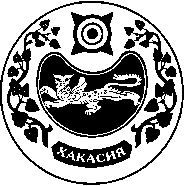 СОВЕТ ДЕПУТАТОВ  УСТЬ-БЮРСКОГО  СЕЛЬСОВЕТА